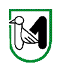 MEDIE STRUTTURE DI VENDITAA U T O R I Z Z A Z I O N EIl Comune di  ___________________________________                       	      Il Responsabile del Settore, Vista  Marche 10 novembre 2009, n. 27 (art. 14) e art. 29 R.R. n. 1/15 (art. 29);Vista la domanda presentata in data _______________, prot. n. ______________ RILASCIA  AUTORIZZAZIONEN. ___________ DEL ___________A:ALL'APERTURA                                                                               AL TRASFERIMENTO	          ALL'ESTENSIONE DEL SETTORE MERCEOLOGICO                   ALL'AMPLIAMENTO                     INDIRIZZO DELL'ESERCIZIO COMMERCIALE:______________________________________________________________________________________________________________________________________SUPERFICIE DI VENDITA DELL'ESERCIZIO	mq.     SUPERFICIE COMPLESSIVA DELL'ESERCIZIO	mq.     SETTORE MERCEOLOGICO	Alimentare	 	mq.     	Non alimentare	 	mq.     EVENTUALI PRESCRIZIONI: ______________________________________________________________	________________________________________________________________________________	________________________________________________________________________________	________________________________________________________________________________	________________________________________________________________________________Il ResponsabileData _______________